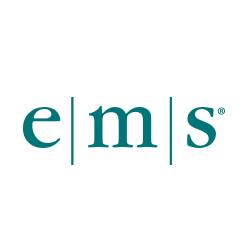 Bestellformular:Im Zusammenhang mit einer geplanten Firmengründung in den USA bitten wir Sie, das beigefügte Bestellformular vollständig auszufüllen. Wir möchten Sie außerdem
bitten, den Fragebogen von allen genannten Personen unterschreiben zu lassen und uns zusammen mit einer amtlich oder notariell beglaubigten Ausweis- o. Passkopie jedes Unterzeichners postalisch zukommen zu lassen.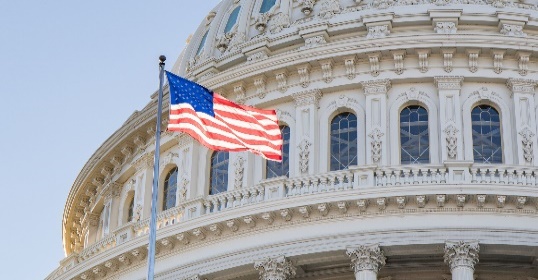 Sie haben die Möglichkeit, die Unterlagen auf folgenden Wegen an uns zu senden:Per E-Mail an die info@emskg.de Per Fax an die Nummer: +49 (0341) 46 79 40Postalisch an folgende Adresse: e|m|s Unternehmensberatung GmbH & Co. KG, Lionstrasse 8, 04177 Leipzig.Wir möchten Sie darum bitten, die Unterlagen so bald wie möglich an uns zurückzusenden, um die Firmengründung reibungslos voranzutreiben.Bei weiteren Fragen stehen wir Ihnen gerne zur Verfügung.Mit freundlichen Grüßen,Ihr Team der e|m|s Unternehmensberatung GmbH & Co. KG1. Auftraggeber und Rechnungsanschrift2. Gewünschter Firmenname:3. Angaben zum 1. Director (Pflicht)4. Angaben zum 1. Gesellschafter (Pflicht)5. Gründung einer Gesellschaft im Bundesstaat Florida*:Dienstleistungen die im Preis bereits enthalten sind: -> Gründung der Gesellschaft -> Eintrag ins Firmenregister des Bundesstaates -> Namensrecherche -> Zahlung aller staatlichen Gebühren -> Abfassung der Satzung (Articles of Incorporation) -> Corporate-Kit mit Spangenordner und     sämtlichen Unterlagen inkl. Aktienzertifikate -> Metallprägesiegel im Namen der Gesellschaft -> Sämtliche juristische        Formalitäten in der Gründungsphase inkl. aller Protokolle der ersten Aufsichtsratssitzung -> Abfassung der Statuten der        Gesellschaft (Bylaws) -> vorläufiger Aufsichtsrat und juristische korrekte Abfassung eines notarisierten Aufsichtratsbeschlusses der den neuen Vertreter der Gesellschaft ernennt -> sämtliche Kurierkosten 6. Aktienstammkapital bei einer Corporation:                                                          (Hinweis: Das Aktienkapital einer Corporation muss nicht einbezahlt oder nachgewiesen werden)		7. nicht optionale Leistungen:8. optionale Leistungen:AGB`s nachlesenAlle aufgeführten Preise verstehen sich zzgl. 19 % MwSt. Hiermit erteile ich den unwiderruflichen Auftrag, die Gründung bzw. Übernahme der oben genannten Gesellschaft mit allen markierten Extraleistungen für mich in dem jeweiligen Gründungsstaat in die Wege zu leiten. Mehrere Auftraggeber haften gesamtschuldnerisch. Mit Unterschrift werden die unter http://www.emskg.de/agb.php zu entnehmenden AGB akzeptiert. Durch die e|m|s Unternehmensberatung GmbH & Co. KG erfolgt weder eine Rechts- noch steuerliche Beratung. Ich/ wir bestätigen hiermit, eine solche Beratung auch nicht erhalten zu haben. Die Dienstleistungen beziehen sich ausschließlich auf die Gründung der gewünschten Gesellschaft und die im Einzelnen auf Wunsch durchgeführten Serviceleistungen, die oben genannt sind. Ich / wir handle / handeln auf eigene Rechnung und erkläre(n), dass es keinen abweichenden wirtschaftlich Berechtigten gibt.Ort:     			Datum:     		Unterschrift:( Hinweis: E-signaturen werden als nicht gültig betrachtet)Firma:Vorname:Nachname:Straße:PLZ:Ort:Land:Telefon:Fax:Handy:E-Mail:Priorität:Priorität:Vorname:Nachname:Nachname:Geburtsname:Geburtsort:Geburtsort:Geburtsdatum:Straße:Straße:PLZ:Ort:Ort:Land:Telefon:Telefon:Fax:Handy:Handy:E-Mail:Firma:Gewünschte Anzahl der Gesellschaftsanteile in %:Gewünschte Anzahl der Gesellschaftsanteile in %:Gewünschte Anzahl der Gesellschaftsanteile in %:Gewünschte Anzahl der Gesellschaftsanteile in %:Vorname:Vorname:Nachname:Nachname:Nachname:Geburtsname:Geburtsname:Geburtsort:Geburtsort:Geburtsort:Geburtsdatum:Geburtsdatum:Straße:Straße:Straße:PLZ:PLZ:Ort:Ort:Ort:Land:Land:Telefon:Telefon:Telefon:Fax:Fax:Handy:Handy:Handy:E-Mail:E-Mail:  Gründung eine Corporation (AG) im Bundesstaat Florida(Kosten unter Punkt 6)(Kosten unter Punkt 6)  Limited Liability Company (LLC) im Bundesstaat Florida799,00 €799,00 €  Übernahme der           Kaufpreis der Gesellschaft lt. Liste in €:        Übernahme der           Kaufpreis der Gesellschaft lt. Liste in €:       US$ 100.000     (1.000 Aktienanteile à US$ 100,00)  850,00 € US$ 1 Mio.        (10.000 Aktienanteile à US$ 100,00)1000,00 € US$ 5 Mio.        (50.000 Aktienanteile à US$ 100,00)1150,00 € US$ 10 Mio.     (100.000 Aktienanteile à US$ 100,00)1495,00 € US$ 50 Mio.     (50.000 Aktienanteile à US$ 1.000,00)1995,00 € US$ 100 Mio.  (100.000 Aktienanteile à US$ 1.000,00)2895,00 € Jahresverwaltungsgebühren inkl. Stellung der Registered-Office-Adresse,                Register Agent Fee, Zahlung der Franchise Tax des Bundesstaates, Aufstellung der erforderlichen amtlichen Jahresberichte600,00 € / Jahr Ausstellung einer staatlichen Apostille (Internationale Oberbeglaubigung)250,00 €  Express Gründung & Registrierung binnen 48 Stunden (Werktage)250,00 € virtuelles Office in Miami inkl. Postweiterleitung und einer lokalen Telefon & Faxnummer600,00 € / Jahr Premium Virtuell Office Miami (Florida) inkl. Sekretariat (pers. Rufannahme im Firmenname), Telefon und Faxnummer, Postweiterleitung, Konferenzraumnutzung nach Abspracheab 170,00 € / Monat Treuhandservice: Stellung des Board of Directors für 12 Monate850,00 € / Jahr Firmenadresse in Leipzig inkl. Postweiterleitung für 12 Monate (zzgl. Porto-kosten)600,00 € / Jahr beglaubigte deutsche Übersetzung der wichtigsten Gesellschaftsdokumente500,00 € Vorzugsaktienstruktur (50/50  Vorz/Stamm)500,00 € Beantragung der U.S. Steuernummer (U.S. Tax Identification Number des I.R.S.)150,00 € US-Firmenkontobeantragung für nicht US-Bürger mit Debitkarte und Onlinebanking*
(Kontobeantragung ist nur möglich wenn US-Tax-ID + virtual Office (Firmenadresse) mitbestellt wird)150,00 € €uro-Firmenkontobeantragung inkl. IBAN Code, Maestro-Bankkarte und Onlinebanking150,00 € Gründung einer Kommanditgesellschaft als Corp. & Co. KG inkl. Erstellung eines juristischen KG-Gesellschaftsvertrages und Anmeldung zum deutschen Handelsregister380,00 € Anmeldung der US-Gesellschaft als Zweigniederlassung in das deutsche Handelsregister150,00 € Namensänderung inkl. behördlicher Urkunde (z.B. bei Übernahme einer Vorratsgesellschaft)350,00 €